КАЛЕНДАРЬ МЕРОПРИЯТИЙ ПО СДАЧЕ НОРМ ГТО               СПОРТИВНЫМ КЛУБОМ «ЛИДЕР» В ФЕВРАЛЕ 2022 ГОДА.КАЖДЫЙ ВТОРНИК с 17ч00мин до 18ч30мин можно сдать нормативы ГТО в помещении клуба «Лидер» по адресу ул.40 лет Октября, дом 10 (вход со двора). Для этого, надо предварительно позвонить по тел.89000700325 Станислав и сообщить о своем намерении прийти. Можно сдать: упражнение на гибкость, упражнение на пресс (подъем туловища за 1 минуту), подтягивания на высокой или низкой перекладине, отжимания от пола или скамьи, рывок гири, прыжок в длину с места, челночный бег,  стрельбу, челночный бег, бег на короткую дистанцию. 20 февраля стадион имени Ю.А.Гагарина, в рамках соревнований «Старты Надежд» (дети от 6 до 12 лет), соревнования по лыжам.27 февраля бассейн «Школьник», сдача нормативов по плаванию (все возраста), время будет сообщено дополнительно.Следим за объявлениями на сайте, соревнования могут быть перенесены из-за высоких показателей по заболеваемости населения города.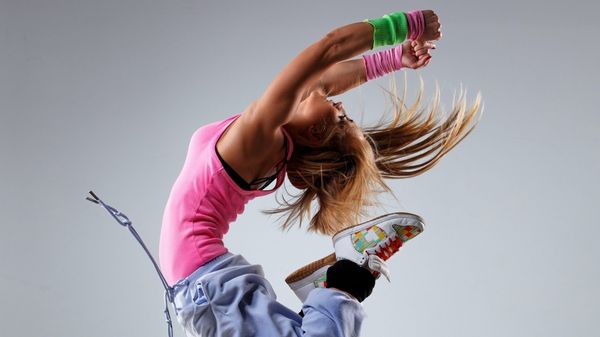          УРА !!!   Я, СДАЛА  ГТО !!!